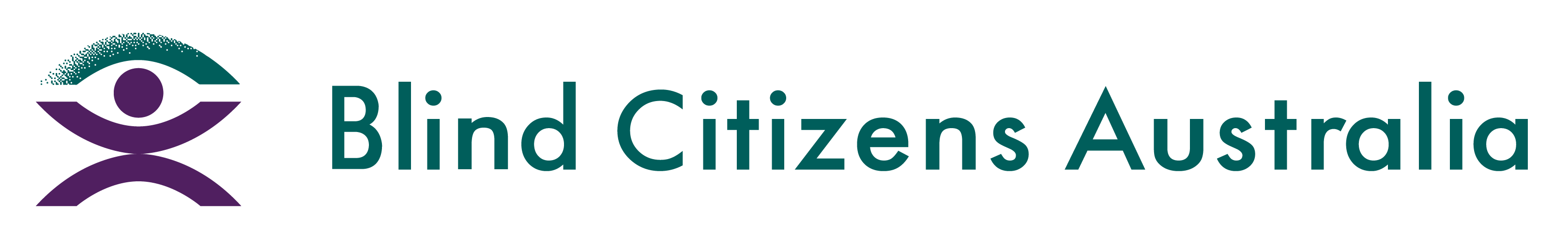 Ph 1800 033 660  |  E bca@bca.org.au  |  W bca.org.au |  ABN 90 006 985 226Blind Citizens Australia Constitution Update 2023 Explanatory Memorandum At a Special General Meeting held on September 28, 2023, members of Blind Citizens Australia voted by an overwhelming majority to adopt a revised Constitution. The Australian Charities and Not-for-profits Commission (ACNC), the governing body for not-for-profit organisations like BCA, recommends that organisations regularly review their governance documents. Our constitution was last updated in 2017. The board undertook a review and consultation with members and proposed a constitution which is a substantial revision of the previous document. Details of the main changes are listed in brief below:update the statement of BCA's charitable objects and purposes – modern and positive language to describe what we do and reflect our purpose and activity in line with our Strategic Plan (clause 6)define blindness and vision impairment using functional rather than medical tests – that is, blind means having no or little usable sight and vision impairment looks at the impact vision has on the way a person undertakes daily activities (definitions clause 54)remove class A and class B organisational members from BCA's categories of members – in practice our members are individuals not organisations. BCA's current practice is to develop partnerships with other organisations for our mutual benefit (clause 10)Accept members who "live" in Australia, rather than imposing citizenship or residency requirements (clause 10).simplify rules relating to branches and the NSW/ACT State Division (clause 15)recognise that general meetings and member forums or conventions may be held entirely virtually and more often (clause 16)define the duties of directors (clause 30), including the president and vice-president, and integrate the Board Charter (clause 33) – these clauses also reflect the ACNC templatelimit the number of consecutive full terms a director and President can serve to 3, meaning each director, including the President, may be elected for a total of nine consecutive years. There is currently no limit to a director's time on the board. (clause 34)change the name of National Policy Council to National Policy Committee (clause 43)insert headings to separate sections e.g., "Preliminary", "Charitable purposes and powers" and "Members".introduce dispute resolution including mediation for resolving disputes between and among members and BCA (clause 13) – this clause does not apply to disputes about service provision which will remain covered by BCA's Service Charter and complaints policyreintroduce disciplinary procedures – the power for the board to warn, suspend or expel a member from BCA in very limited circumstances and following specific processes, designed to safeguard members' rights. This can only happen if a member has breached the constitution or their behaviour is causing harm to BCA. Currently, for example, a member who commits a criminal offence against BCA would be entitled to remain a member. (clause 14)remove the provision for the Immediate Past President to automatically remain a director - consistent with the changes to directors' terms, which promote leadership renewal. give members the right to dismiss a director (clause 30)more specific and stringent rules relating to conflicts of interest (clause 42) introduce a Deductible Gift Recipient revocation clause, required by the Australian Tax Office as a condition of Deductible Gift Recipient status (clause 53.3)